Can you trace over these letters?b d b d b d b d b d b db b b b d d d d b b d d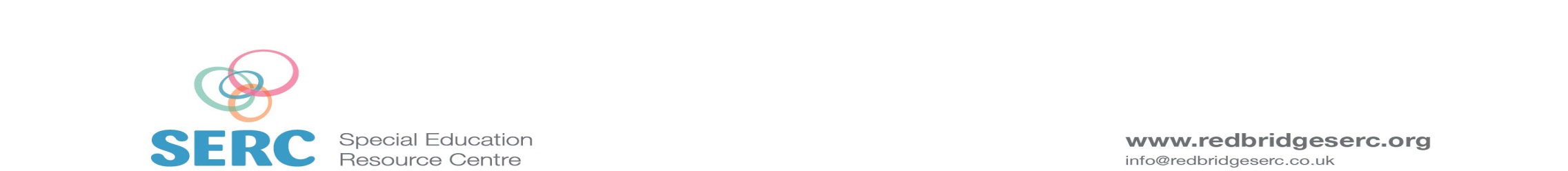 